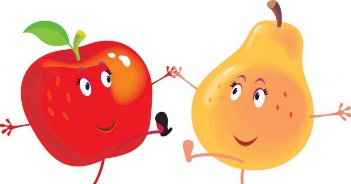 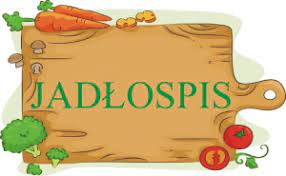 W zakładzie używa się: zboża zawierające gluten: a)pszenica, b)żyto, c)orkisz, d)jęczmień, e)owies, soja, mleko, skorupiaki, jaja, ryby, orzeszki ziemne/orzeszki arachidowe, orzechy (migdał, orzech laskowy, orzech włoski, nerkowiec, orzech pekan, orzech brazylijski, pistacja, orzech pistacjowy, orzech makadamia), seler, gorczyca, nasionasezamu, dwutlenek siarki i siarczyny, łubin, mięczaki – niepotrzebne skreślić. Alergeny oznaczonozgodnie z Rozporządzeniem 1169/2011 Parlamentu Europejskiego i Rady                         Uwaga: Zastrzegamy sobie prawo do niewielkich zmian w jadłospisie wynikających z dostępności towarów                                               W zakładzie używa się: zboża zawierające gluten: a)pszenica, b)żyto, c)orkisz, d)jęczmień, e)owies, soja, mleko, skorupiaki, jaja, ryby, orzeszki ziemne/orzeszki arachidowe, orzechy (migdał, orzech laskowy, orzech włoski, nerkowiec, orzech pekan, orzech brazylijski, pistacja, orzech pistacjowy, orzech makadamia), seler, gorczyca, nasionasezamu, dwutlenek siarki i siarczyny, łubin, mięczaki – niepotrzebne skreślić. Alergeny oznaczonozgodnie z Rozporządzeniem 1169/2011 Parlamentu Europejskiego i Rady                         Uwaga: Zastrzegamy sobie prawo do niewielkich zmian w jadłospisie wynikających z dostępności towarów.DataMenuPONIEDZIAŁEK14.06.2021Śniadanie: Pieczywo mieszane z masłem, pasztetem pieczonym, pomidorem i szczypiorkiem. Kakao. Owoc. (1a,1b,7)Zupa: Zupa z ciecierzycy na żeberkach. Bułka z serem żółtym i szczypiorkiem. Owoc. (1a,7,9)Obiad: Racuchy drożdżowe z jabłkiem. Kompot owocowy. (1a,3)WTOREK15.06.2021Śniadanie: Kaszka kukurydziana na mleku. Bułka z pastą serowo-jajeczną, ogórkiem i szczypiorkiem. Owoc. (1a,3,7)Zupa: Zupa ryżowa. Półmisek owocowy( truskawki, winogron). (7,9)Obiad: Zrazy drobiowe w sosie pomidorowym. Ryż paraboliczny . Sur. z kalafiora i brokuła. Cytrynada. (1a,3,7)ŚRODA16.06.2021Śniadanie: Pieczywo mieszane z masłem, wędliną, rzodkiewką i szczypiorkiem. Kawa Inka na mleku. Owoc. (1a,1b,7)Zupa: Zupa z zielonego groszku. Owoc. (7,9)Obiad: Pierogi ruskie z cebulką. Marchew do chrupania. Kompot owocowy. (1a,3,7)CZWARTEK17.06.2021Śniadanie: Kasza jaglana na mleku. Bułka z masłem, dżemem. Papryka czerwona do chrupania. Owoc.(1a,7)Zupa: Zupa pomidorowa z ryżem. Serek waniliowy.(7,9)Obiad: Kotlet schabowy w sosie własnym. Ziemniaki z koperkiem. Sałatka z ogórków zielonych. Cytrynada.(1a,3,7)PIĄTEK18.06.2021Śniadanie: Pieczywo mieszane z pastą z makreli, ogórkiem kiszonym i szczypiorkiem. Kakao. Owoc. (1a,1b,3,4,7)Zupa: Zupa fasolowa na żeberkach z pulpecikami mięsnymi. Owoc.(1a,3,9) Obiad: Makaron z serem i sosem malinowym. Marchew do chrupania. Kompot owocowy. (1a,7)DataMenuPONIEDZIAŁEK21.06.2021Śniadanie: Płatki kukurydziane na mleku. Bułka z masłem, serem żółtym, ogórkiem i szczypiorkiem. Owoc. (1a,7)Zupa: Zupa brokułowa z makaronem. Owoc. (1a,3,7,9)Obiad: Gulasz wieprzowy z kaszą gryczaną. Sałatka z ogórka kiszonego i pomidorów. Cytrynada. (1a,7)WTOREK22.06.2021Śniadanie: Pieczywo mieszane z masłem. Parówka na gorąco z keczupem. Ogórek zielony do chrupania. Kawa Inka. Owoc. (1a,1b,7)Zupa: Zupa ogórkowa na kurczaku. Owoc. (7,9)Obiad: Kaszotto z kaszą bulgur i warzywami. Kompot owocowy. (1a,)ŚRODA23.06.2021Śniadanie: Płatki czekoladowe na mleku. Bułka z pastą tzatziki. Owoc. (1a,1d,7)Zupa: Zupa ziemniaczana. Chrupki kukurydziane. Owoc. (9)Obiad: Kotlet pożarski. Ryż paraboliczny. Surówka z kapusty pekińskiej i kukurydzy. (1a,3) CZWARTEK24.06.2021Śniadanie: Pieczywo mieszane z pastą drobiową , pomidorem i szczypiorkiem. Kakao. Owoc. (1a,1b,7)Zupa: Zupa krupnik z kaszą jęczmienną. Owoc. (1d,9)Obiad: Makaron ze szpinakiem . Kompot owocowy. (1a,7,)PIĄTEK25.06.2021Śniadanie: Kasza jęczmienna na mleku. Bułka z masłem i miodem. Marchew do chrupania. Owoc. (1a,1d)Zupa: Rosolnik z kaszką kukurydzianą. (9)Obiad: Pulpety rybne w sosie chrzanowym. Ziemniaki z koperkiem. Surówka z młodej białej kapusty. Cytrynada. (1a,3,4,7)